PROGRAMA DE CURSODISCIPLINA:   ANTROPOLOGIA DA ARTE2o semestre/ 2017PROFESSORA: JOANA MILLERHORÁRIO: SEGUNDAS E QUARTAS (14h - 16h)O curso procura oferecer um panorama das discussões atuais a respeito de alguns temas que constumam ser reunidos sob a rúbrica da “antropologia da arte”, com ênfase em trabalhos teóricos e etnográficos que versam sobre o estatuto dos objetos nas cosmologias dos povos indígenas sulamericanos. O curso está dividido em quatro partes. A primeira apresenta algumas reflexões sobre os processos de objetificação dos corpos e de subjetivação dos objetos no pensamento dos povos ameríndios. A segunda parte aborda alguns desdobramentos do debate sobre os conceitos de “arte” e de “arte indígena”. A terceira parte focaliza a apropriação da noção de cultura pelos povos indígenas e os processos de patrimonialização e a quarta parte aborda o debate sobre o estatuto dos objetos nos museus etnográficos e procura explorar as diferenças entre a concepção dos objetos nos acervos museológicos e nas cosmologias ameríndias.Parte ICorpos e Objetos na AmazôniaPérez Gil, Laura e Naveira Carid, Miguel, 2016. Corpos e Objetos na Amazônia. Catálogo da exposição do Museu de Arqueologia e Etnologia da UFPR. Editora UFPR. PRLima, Tania. 2002. “O que é um corpo?” Religião & Sociedade 22(1) 9-20.Seger, Anthony, 1980 “O significado dos ornamentos corporais”. Em: Os Índios e Nós. Rio de Janeiro: Campus.Gow, Peter. 1999. “A geometria do corpo”. Em: Em: Adauto Novaes (org) A outra margem do Ocidente. São Paulo, Companhia das LetrasVidal, Lux, 1992. Grafismo indígena. São Paulo: Studio Nobel, Fapesp, Edusp.Ribeiro, Berta, 1989, Arte indígena, linguagem visual. São Paulo/Belo Horizonte: USP/Itatiaia. Van Velthem, Lúcia 2009. “Mulheres de cera, argila e arumã: princípios criativos e fabricação material entre os Wayana”. Mana 15(1): 213-236.Duarte, Nelly (Varim Mema Marubo), 2017. O conhecimento das pontas dos dedos. Dissertação de mestrado PPGAS/MN UFRJ (capítulos a selecionar)Miller, Joana, 2007 “As coisas. Os enfeites corporais e a noção de pessoa entre os Mamaindê (Nambiquara). Tese de doutorado. PPGAS/MN – UFRJ (capítulo 2 pp. 126-161)Barcelos Neto, Aristóteles. 2002. A Arte dos Sonhos. Uma iconografia ameríndia. Lisboa. Asírio e Alvim. (capítulos a selecionar)Parte IIArte, Artefato e Arte IndígenaLagrou, Els, 2009 Arte indígena no Brasil: agência, alteridade e relação. Editora C/Arte, Belo Horizonte.Dias, José Antonio, 2000. “Arte, arte índia, artes indígenas”. Em: Mostra do Redescobrimento, Brasil 500 anos é mais. P. 36-57. São Paulo; Fundação Bienal de São Paulo, 2000 (artes indígenas)Gell, 2001[1996] – “A rede de Vogel, armadilhas como obras de arte e obras de arte como armadilhas”. Em: Arte e Ensaios – Revista do Programa de Pós-Graduação em Artes Visuais. Escola de Belas Artes, UFRJ, ano VIII, n.8 p. 174-191 ________, 1998 “A necessidade da antropologia da arte”. pp. 243-259 Poiesis (tradução da Introdução de “Art ande Agency”)Ingold, T., “Trazendo as coisas de volta à vida”. Horizontes Antropológicos. Porto Alegre, ano 18, n. 37 pp. 25-44Price, Sally, 2000. Arte primitiva em centros civilizados. Rio de Janeiro: UFRJ. (capítulos a selecionar)Parte IIICultura e Processos de PatrimonializaçãoCarneiro da Cunha, Manuela & Cesarino, Pedro (orgs), 2014. Políticas Culturais e Povos Indígenas. Editora Unesp/Cultura Acadêmica. São Paulo. (capítulos a selecionar)Otero dos Santos, Julia, 2010. “Diferentes contextos, múltiplos objetos: reflexões acerca do pedido de patrimonialização da Ayahuasca”. Em: Marcela Coelho de Souza, & Edilene Coffaci de Lima (orgs), Conhecimento e Cultura. Práticas de transformação no mundo indígena. Athalaia Editora, Brasília. Gallois, Dominique, 2012. “Donos, detentores e usuários da arte gráfica kusiwa. Revista de Antropologia. São Paulo, USP. V. 55, n.1Parte IVMuseus Clifford, James, 2016 “Museus como Zonas de Contato”. Periódico Permanente, 6, 2016 pp.1-37Appadurai & Beckenridge, 2007 “Museus são bons para pensar: o patrimônio em cena na Índia”. Revista Musas, 3 pp 10-26Price Sally, 2012. “Silenciando o subalterno: reflexões sobre o Museu do Quai Branly em Paris”. Em: Martins & Nunes & Lima (eds). Subalternidades, fluxos e cenários. PucOliveira, João Pacheco de, 2012. “A refundação do Museu Magüta. Etnografia de um protagonismo indígena”. Em; Montenegro, Aline, Rafael Zomarano (org.) Coleções e Colecionadores. A polissemia das práticas. Museu Histórico Nacional, RJMartini, André, 2012. “O retorno dos mortos: apontamentos sobre a repatriação de ornamentos de dança (basá busá) do museu do índio, Manaus, para o rio Negro”. Revista de Antropologia, v. 55, n. 1.AVALIAÇÃO: uma prova e um seminário em grupo  UNIVERSIDADE FEDERAL FLUMINENSE   Instituto de Ciências Humanas e Filosofia   Departamento de Antropologia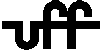 